.Intro: 16 counts.(A)	FOUR HEEL STRUTS FORWARD(B)	STEP BACK X3, TOUCH, STEP, TOUCH, STEP TOUCH(C)	VINE L., BRUSH, VINE R., BRUSH(D)	VINE L. ¼ TURN, STEP, TOUCH, STEP TOUCHStart againThis line dance was published in Line Dancer Magazine UK, May issue, 2005This step description may not be altered in any way without the permission of the choreographer.All Rights reserved.Sweet Baby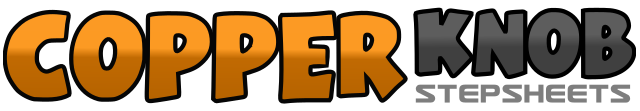 .......Count:32Wall:4Level:Ultra Beginner two step.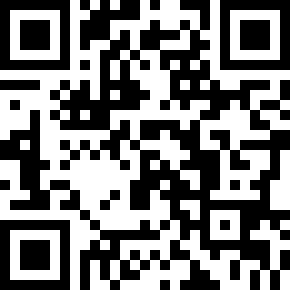 Choreographer:Jenifer Wolf (CAN)Jenifer Wolf (CAN)Jenifer Wolf (CAN)Jenifer Wolf (CAN)Jenifer Wolf (CAN).Music:Baby (You've Got What It Takes) - Van Morrison And Linda Gail Lewis : (CD: You Win Again)Baby (You've Got What It Takes) - Van Morrison And Linda Gail Lewis : (CD: You Win Again)Baby (You've Got What It Takes) - Van Morrison And Linda Gail Lewis : (CD: You Win Again)Baby (You've Got What It Takes) - Van Morrison And Linda Gail Lewis : (CD: You Win Again)Baby (You've Got What It Takes) - Van Morrison And Linda Gail Lewis : (CD: You Win Again)........1-2Place R. heel forward, Bring R. toe down3-4Place L. heel forward, Bring L. toe down5-6Place R. heel forward, Bring R. toe down7-8Place L. heel forward, Bring L. toe down1-2Step R. back, Step L. back3-4Step R. back, Touch L. beside R.5-6Step L. to L. side, Touch R. beside L.7-8Step R. to R. side, Touch L. beside R.1-2Step L. to L. side, Cross R. behind L.3-4Step L. to L. side, Brush R. beside L.5-6Step R. to R. side, Cross L. behind R.7-8Step R. to R. side, Brush L. beside R.1-2Step L. to L. side, Cross R. behind L.3-4Turn ¼ L. onto L., Brush R. beside L.5-6Step R. side onto R., Touch L. beside R.7-8Step L. to L. side, Touch R. beside L.